ПриложенияЗАЯВКАНА УЧАСТИЕ В ОЛИМПИАДЕ ПО ПРАВУдля студентов 1 курса очной формы обучения по специальности среднего профессионального образования 54.02.08 Техника и искусство фотографииПрошу включить меня в состав участников олимпиады по праву, проводимой «____»___________20___г. в  ____ час. в Иркутском филиале Всероссийского государственного института кинематографии имени С.А. ГерасимоваБЛАНК ЗАДАНИЙ  для участников олимпиады по правуЭТАП 1Этап 2Заполните таблицу в бланке работы, указав в первом столбце имя и фамилию должностного лица. По 1 баллу за каждую правильно заполненную ячейку. Максимум за задание – 16 баллов.Ответ:Соотнесите преступление и его определение в УК РФ. Ответы запишите в таблице в бланке работы.По 1 баллу за каждое правильное соотнесение.Максимум за задание – 10 балловНапишите название сторон в договорах в таблице в бланке работы. Порядок указания сторон (первая или вторая) значения не имеет.Ответ:По 1 баллу за каждую правильно заполненную ячейку.Максимум за задание – 10 баллов.Этап 3Решите практические задачи. Ответы запишите в бланке работы.В очередном эпизоде  остросюжетного приключенческого фильма «По следу убийцы» главный герой частный детектив  Павлов демонстрирует свидетелю фотографии девушек, ставших жертвами маньяка. Затем выясняется, что  эти фотографии  создатели фильма скачали  со страниц  пользователей одной из популярных социальных сетей без их ведома и согласия.Вправе ли были создатели аудиовизуального произведения поступать подобным образом? Почему?Ответ: Между фотографом Волгиным (Фотограф) и гражданкой Шипицыной (Фотомодель) был заключен договор согласно которому Фотограф обязался организовать и провести профессиональную фотосъемку Фотомодели. Размер платы за позирование составил 3 000 рублей в час. Число фотографий в период съемки не ограничивалось.Впоследствии Волгин включил фотографии с изображением Шипицыной в свою персональную фотовыставку. Шипицыной фотографии не понравились, она была не согласна с их публичным обнародованием и потребовала исключить их из фотовыставки. Волгин отказался.Правомерны ли требования Шипицыной?Ответ:Фамилия, имя, отчествоучастника олимпиадыГруппа«____»___________20___г.ФИО студентаГруппа№Тестовые заданияОтвет1За какие из нижеперечисленных преступлений уголовная ответственность наступает с 14-ти лет?а) участие в деятельности террористической организацииб) акт международного терроризма в) посягательство на жизнь государственного или общественного деятеляг) кражад) разбойе) вымогательство2Какого кодекса нет в РФ?а) Кодекс РФ об административных правонарушениях б) Водный кодексв) Семейный кодексг) Воздушный кодексд) Уголовный е) Кодекс авторского праваж) Трудовой кодексз) Жилищный кодекс3Какой суд был в недавнем времени упразднён?а) Высший Арбитражный Суд РФб) Ленинский районный суд г.Иркутскав) Конституционный Суд РФг) Верховный Суд РФд) Иркутский областной суд4Какой вид юридического лица был в недавнем времени исключён из ГК РФ?а) общество с ограниченной ответственностьюб) общество с дополнительной ответственностьюв) полное товариществог) унитарное предприятиед) коммандитное товариществое) потребительский кооперативж) производственный кооператив5В какой форме должно быть заключено соглашение о разделе общего имущества, нажитого супругами в период брака?а) устнаяб) простая письменнаяв) письменная нотариально заверенная6Какой минимальный возраст для назначения на должно должность судьи в РФ?а) 25 лет; б) 30 лет; в) 35 лет; г) 40 лет; д) 45; е) 50 лет7Односторонними сделками являются:а) выдача доверенностиб) договор дарения имуществав) принятие наследстваг) договор купли-продажи8Под действие гражданского законодательства гражданин попадает в случаях, если он:а) принимает участие в выборах Президента Российской Федерацииб) приобретает в магазине мороженоев) устроился на работу врачом в поликлинику, стал получать заработную платуг) создал фотографическое произведение и направил его на конкурс9Пределами действия нормативных правовых актов являе(-ю)тся:а) времяб) континентальный шельфв) пространствог) иностранные самолётыд) круг лиц10Когда в РФ отмечают день Юриста?а) 7 мартаб) 14 апреляв) 16 ноябряг) 3 декабря1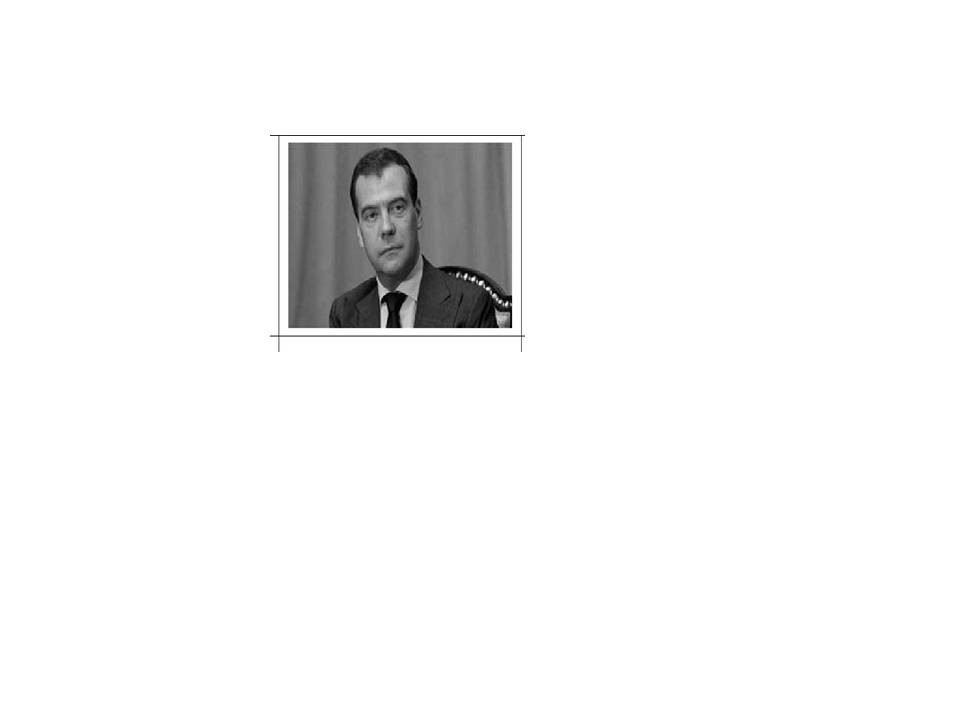 2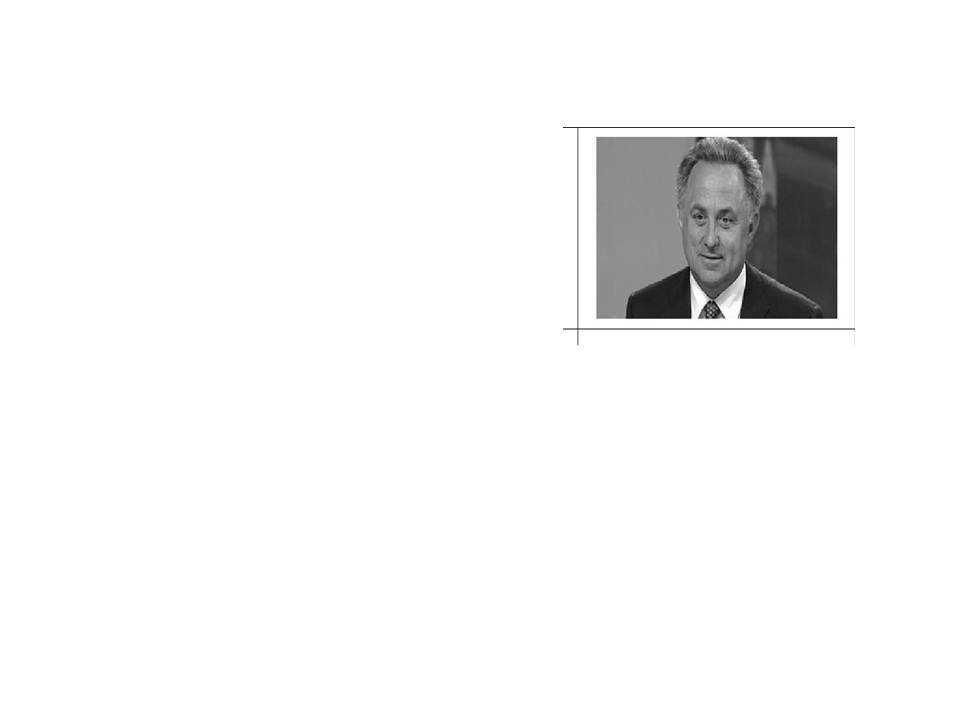 3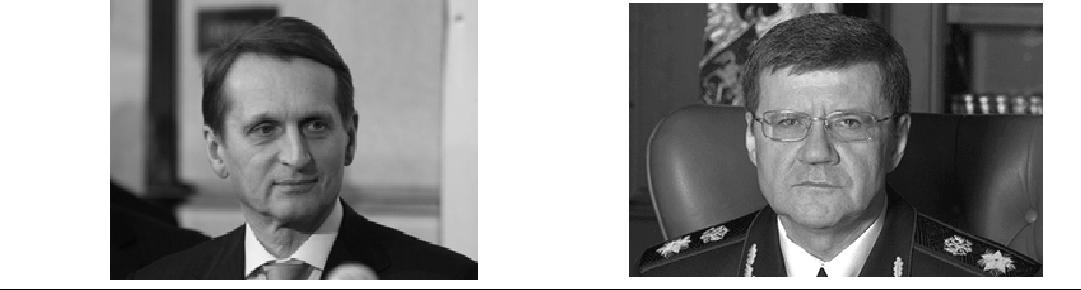 4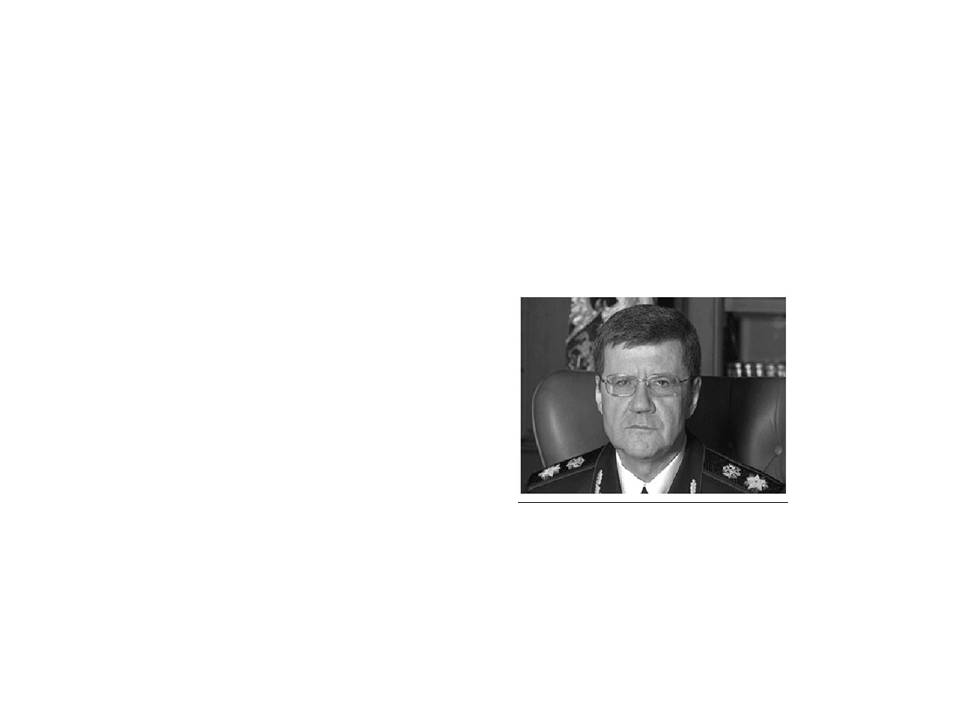 5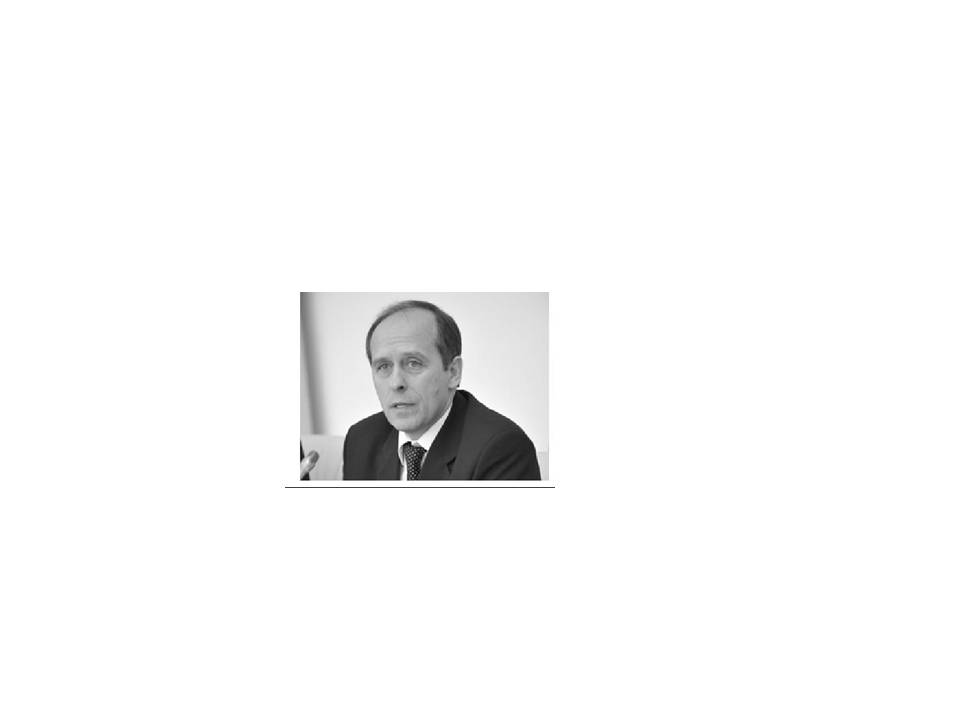 6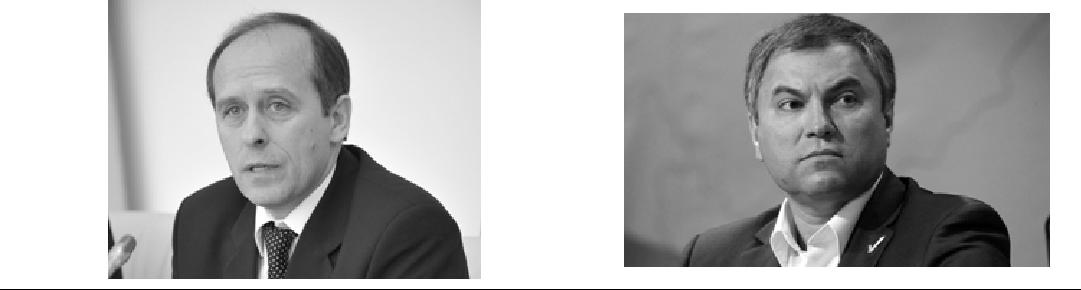 7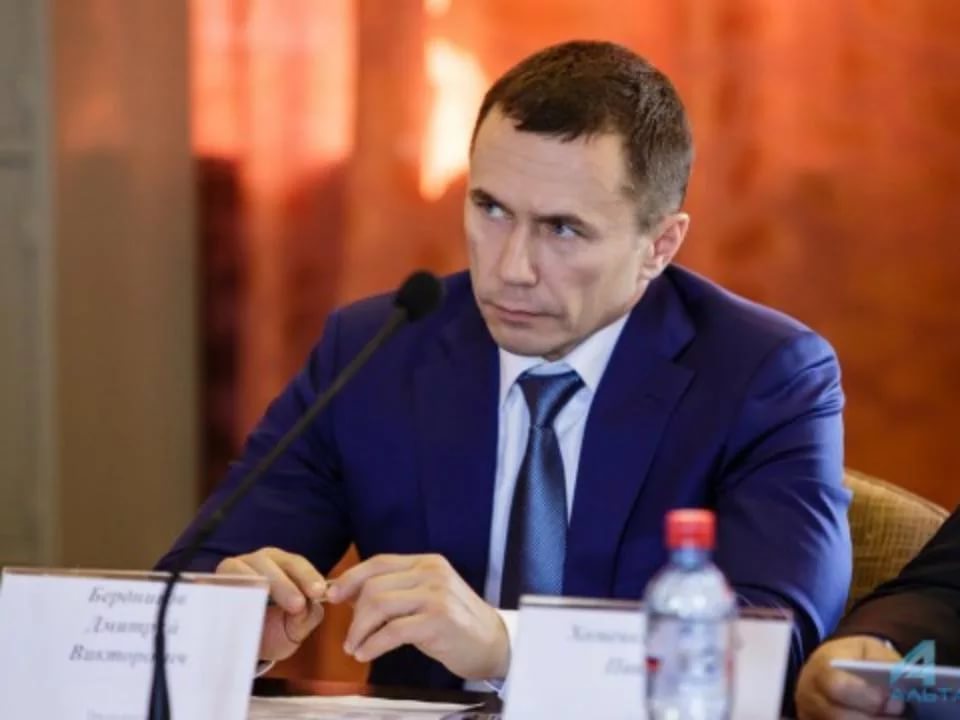 8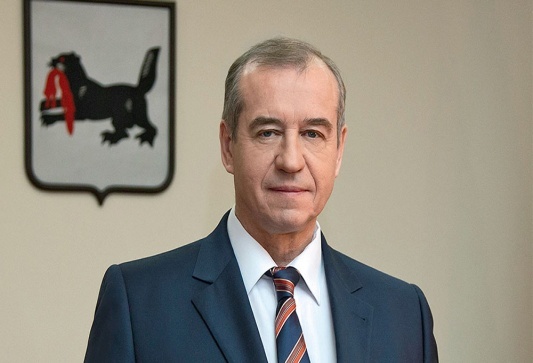 №Имя и фамилияДолжность1Председатель Правительства РФ2Заместитель Председателя Правительства РФ3Директор Службы внешней разведки РФ4Генеральный прокурор РФ5Директор Федеральной службы безопасности РФ6Председатель Государственной Думы7Мэр г. Иркутска8Губернатор Иркутской областиПреступлениеОпределениекражаА) хищение чужого имущества или приобретение права на чужое имущество путём обмана или злоупотребления довериемграбёжБ) присвоение авторстваразбойВ) массовое уничтожение растительного или животного мира, отравление атмосферы или водных ресурсов, а также совершение иных действий, способных вызвать экологическую катастрофуклеветаГ) совершение взрыва, поджога или иных действий, направленных на разрушение или повреждение предприятий, сооружений, объектов транспортной инфраструктуры и транспортных средств, средств связи, объектов жизнеобеспечения населения в целях подрыва экономической  безопасности и обороноспособности Российской ФедерациивандализмД) тайное хищение чужого имуществагеноцидЕ) открытое хищение чужого имуществамошенничествоЖ) осквернение зданий или иных сооружений, порча имущества на общественном транспорте или в иных общественных местахдиверсияЗ) распространение заведомо ложных сведений, порочащих  честь  и достоинство другого лица или подрывающих его репутациюэкоцидИ) нападение в целях хищения чужого имущества, совершённоес применением насилия, опасного для жизни или здоровья, либо с угрозой применения такого насилияплагиатК) действия, направленные на полное или частичное уничтожение национальной, этнической, расовой или религиозной группы как таковой путём убийства членов этой группы, причинения тяжкого вреда их здоровью, насильственноговоспрепятствования деторождению, принудительной передачи детей, насильственного переселения либо иного создания жизненных условий, рассчитанных на физическое уничтожение членов этой группы№12345678910Ответ№ДоговорСторонаСторона№ДоговорПервая сторонаВторая сторона№ДоговорПервая сторонаВторая сторонаДоговор купли-продажиДоговор даренияДоговор займаДоговор оказания услугДоговор аренды